Submitting your Syllabus in D2LLog into D2L and select the division BPS Shell from your home screen. Choose the current years shell. 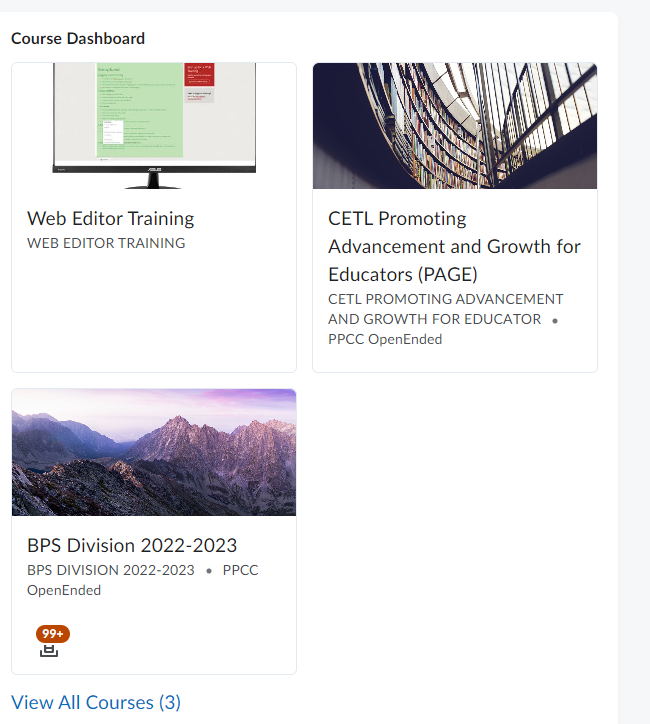 Select the “Assignments” tab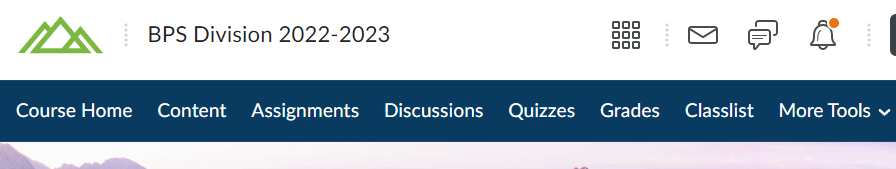 Select the appropriate submission folder for the syllabus you are submitting: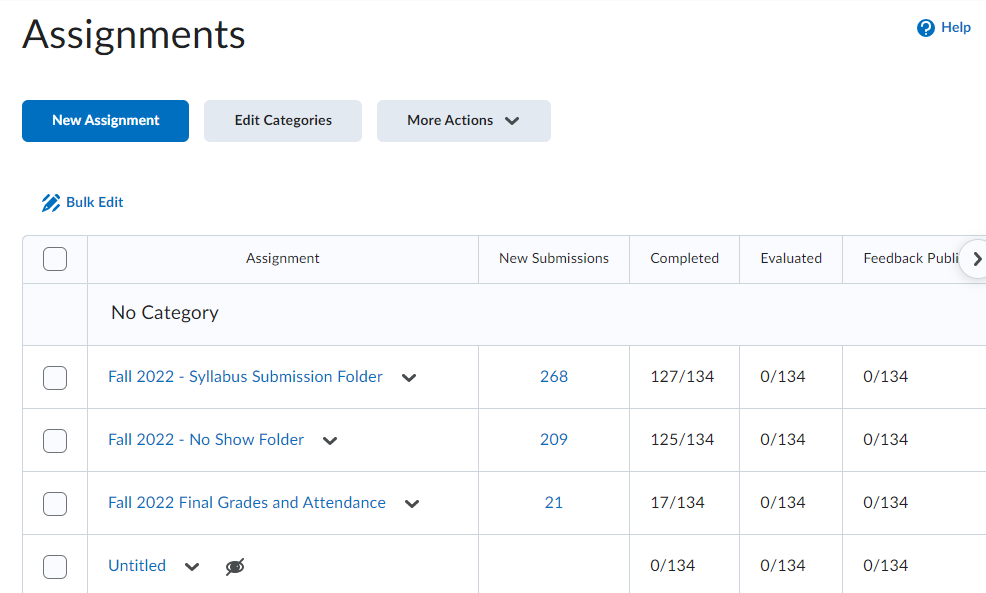 Add required files by selecting “Add a File”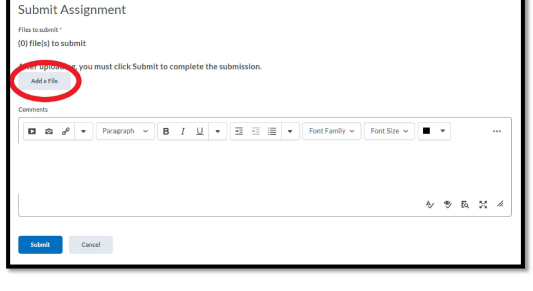 Select “My Computer” and “Upload” to select your files. 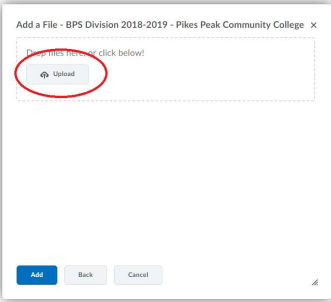 Select your Syllabus Submission Files – and then Select “Open”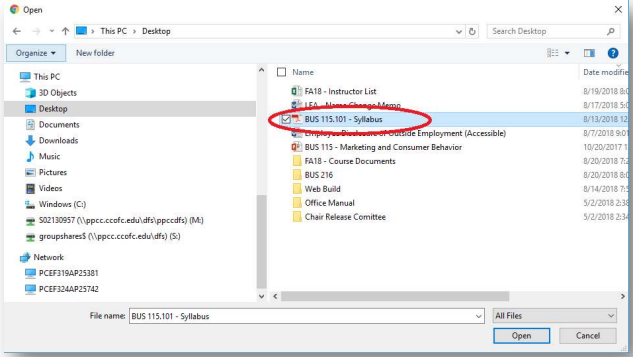 Ensure that all your submission files are uploaded and select “Add”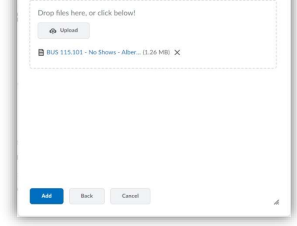 Add a comment on your submission screen with your: course and section information, and your name. After confirming that your files have been uploaded and comments completed, select “submit”.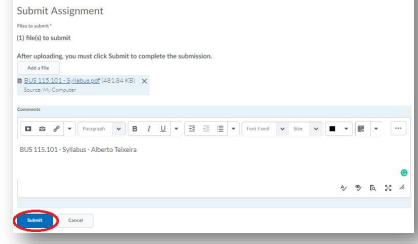 